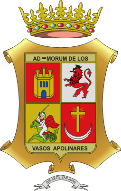 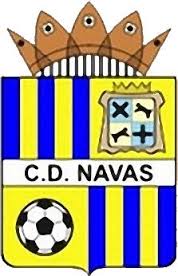 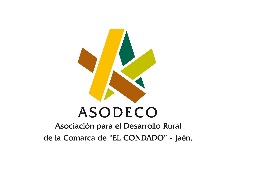 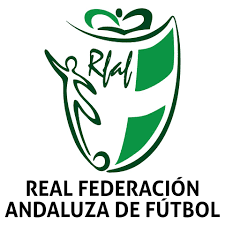 HORARIO PARTIDOS ESCUELA DE FUTBOL NAVAS / CD NAVAS 							16-17 FEBREROAPOYA A TU EQUIPO, DISFRUTA DEL DEPORTE, VIVE EL FUTBOL!!EQUIPODIAHORALOCAL/VISITANTERIVALLIGA/COMPETICIONSENIORDOMINGO 1711:30HVISITANTECD ADRA MILENARIADIVISION DE HONOR GRUPO 2JUVENILSABADO 1618:30HVISITANTECD CASTELLAR3ª ANDALUZA G.2INFANTILDOMINGO 1716:00HVISITANTETORREPEROGIL CD3ª ANDALUZA INFANTILALEVIN ASABADO 1610:00HVISITANTEEMD CHICLANAJDPJALEVIN BSABADO 1610:30HLOCALE.F SANTO TOMÉLIGA CEDIFABENJAMIN ADOMINGO 1718:00HVISITANTETORREPEROGIL CD4ª ANDALUZA BENJAMINBENJAMIN BSABADO 1610:30HLOCALEF SANTO TOMELIGA CEDIFA-JDPJPREBENJAMIN ALIGA CEDIFA-JDPJPREBENJAMIN BSABADO 1611:30HLOCALEF SANTO TOMELIGA CEDIFA-JDPJBEBÉLIGA CEDIFA-JDPJ